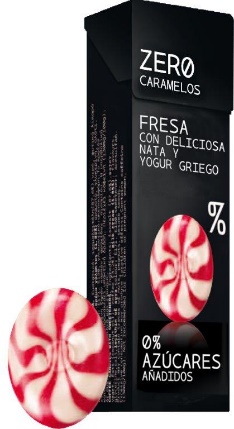 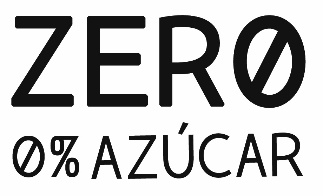 CódigoDescripción86503ZERO FRESA CON NATA 0%Datos logísticosDatos logísticosDatos logísticosDatos logísticosDatos logísticosDatos logísticosDatos logísticosDatos logísticosDatos logísticosUnidadUnidadEstucheEstucheEmbalajeEmbalaje                                               Código EAN                                               Código EAN                                               Código EAN52015830865105201583086510520158308656552015830865651520158308656215201583086562                                              Medidas:                                              Medidas:                                              Medidas: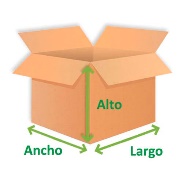 Largo  (cm)Largo  (cm)3313134040Ancho (cm)Ancho (cm)2,22,210103030Alto (cm)Alto (cm)9,59,57,57,52121Peso Bruto (gr.)Peso Bruto (gr.)0,350,354754759.7609.760Peso Neto (gr.)Peso Neto (gr.)0,320,3238438476807680EMBALAJE  Y PALETIZACIÓNEMBALAJE  Y PALETIZACIÓNEMBALAJE  Y PALETIZACIÓNEMBALAJE  Y PALETIZACIÓNEMBALAJE  Y PALETIZACIÓNEMBALAJE  Y PALETIZACIÓNEMBALAJE  Y PALETIZACIÓNEMBALAJE  Y PALETIZACIÓNEMBALAJE  Y PALETIZACIÓNUdes. / EstucheUdes. / EstucheEstuches  / CajaEstuches  / CajaCajas / MantoCajas / MantoMantos / PalletMantos / PalletCajas / Pallet12122020887756OTROS DATOS DEL PRODUCTOOTROS DATOS DEL PRODUCTOOTROS DATOS DEL PRODUCTOOTROS DATOS DEL PRODUCTOOTROS DATOS DEL PRODUCTOOTROS DATOS DEL PRODUCTOOTROS DATOS DEL PRODUCTOOTROS DATOS DEL PRODUCTOOTROS DATOS DEL PRODUCTOTipo de IvaVida útil (Meses)Vida útil (Meses)Código arancelarioCódigo arancelarioCond. ConservaciónCond. ConservaciónSistema cod. loteSistema cod. lote3636210 690 92210 690 92--Denominación de venta según legislaciónDenominación de venta según legislaciónDenominación de venta según legislaciónDenominación de venta según legislaciónDenominación de venta según legislaciónDenominación de venta según legislaciónDenominación de venta según legislaciónDenominación de venta según legislaciónDenominación de venta según legislaciónCaramelo sabor fresa y yogur  sin azúcar, con edulcoranteCaramelo sabor fresa y yogur  sin azúcar, con edulcoranteCaramelo sabor fresa y yogur  sin azúcar, con edulcoranteCaramelo sabor fresa y yogur  sin azúcar, con edulcoranteCaramelo sabor fresa y yogur  sin azúcar, con edulcoranteCaramelo sabor fresa y yogur  sin azúcar, con edulcoranteCaramelo sabor fresa y yogur  sin azúcar, con edulcoranteCaramelo sabor fresa y yogur  sin azúcar, con edulcoranteCaramelo sabor fresa y yogur  sin azúcar, con edulcoranteIngredientesIsomaltosa (89%), agua, yogur (5.5%), crema de leche (3,5%), aceite de coco, zumo de frutas, acidulante: ácido láctico, aromas, glicerina, emulgente, (monogliceridos y diglicéridos de ácidos grasos), sal, colorante: e-171, edulcorante: acesulfamo, lecitina de soja, colorantes: e-120. el producto puede contener trazas de frutos secos, cacahuete y semillas de sésamo. El consumo excesivo del producto puede producir efectos laxantes. Contiene azucares naturalmente presentes. Mantener en un lugar fresco y seco.Información nutricional: Valores medios/100gInformación nutricional: Valores medios/100gValor energético1122 KjValor energético267 KcalGrasas5,3 gr.          De las cuales saturadas3,7 gr.Hidratos de carbono90,6 gr.          De los cuales azúcares0,3 gr.Fibra alimentaria0,0gr.Proteínas0,05gr.Sal0,37 gr.AlérgenosAlérgenosAlérgenosAlérgenosIngredientes y otras sustancias que pueden causar intolerancias y/o alergias alimentariasCONTIENE(según composición).PUEDE CONTENER(Trazas)ORIGENCereales que contengan gluten (es decir, trigo, centeno, cebada, avena, espelta, kamut o sus variedades híbridas) y productos.IMPORTANTE:  NO* significa ≤20 ppm de gluten.Crustáceos y productos a base de crustáceos.Huevos y productos a base de huevos.Pescado y productos a base de pescado.Cacahuetes y productos a base de cacahuetes.cacahueteSoja y productos a base de soja.lecitina de sojaLeche y sus derivados (incluida la lactosa).crema lecheFrutos secos, es decir, almendras, avellanas, nueces, anacardos, nueces pacanas, nueces de Brasil, pistachos, macadamias y productos derivados.frutos secosApio y productos derivados.Mostaza y productos derivados.Granos de sésamo y productos derivados.semillas sesamoAnhídrido sulfuroso y sulfitos en concentraciones superiores a 10mg/kg o 10mg/l expresado como SO2.Altramuces y productos a base de altramuces.Moluscos y productos a base de moluscos.Organismos modificados genéticamente (OMG):Organismos modificados genéticamente (OMG):¿ El producto contiene maíz, soja o cualquier OGM o derivado del mismo?¿ El producto suministrado se ha producido a partir de OMG o derivados de productos OMG?¿ La posible contaminación accidental por OMG que puedan existir excede del 0,9% del valor establecido por el Reglamento 1829/03?CódigoDescripción86503ZERO FRESA CON NATA 0%INFORMACIÓN RADIACIÓN IONIZANTE El producto suministrado y sus ingredientes NO han sido sometidos a ningún tratamiento de radiación ionizante por lo que cumple con el Real Decreto 348/2001, de 4 de abril de 2001, por el que se regula la elaboración, comercialización e importación de productos alimenticios e ingredientes alimentarios tratados con radiaciones ionizantes.¿El producto contiene azúcar?¿El producto contiene cacao? ¿Es un producto kosher? ¿Es un producto halal?